Supplementary FileSupplement to: Widaty S, Oktarina C, Marissa M, Adawiyah R, Rozaliyani A, Kartika E, et al. Clinical and microbiological characteristic of onychomycosis at a tertiary hospital: a cross-sectional study. Med J Indones. 2024;33(1):17−23. DOI:10.13181/mji.oa.237201This file provides further information related to the study.Supplementary Information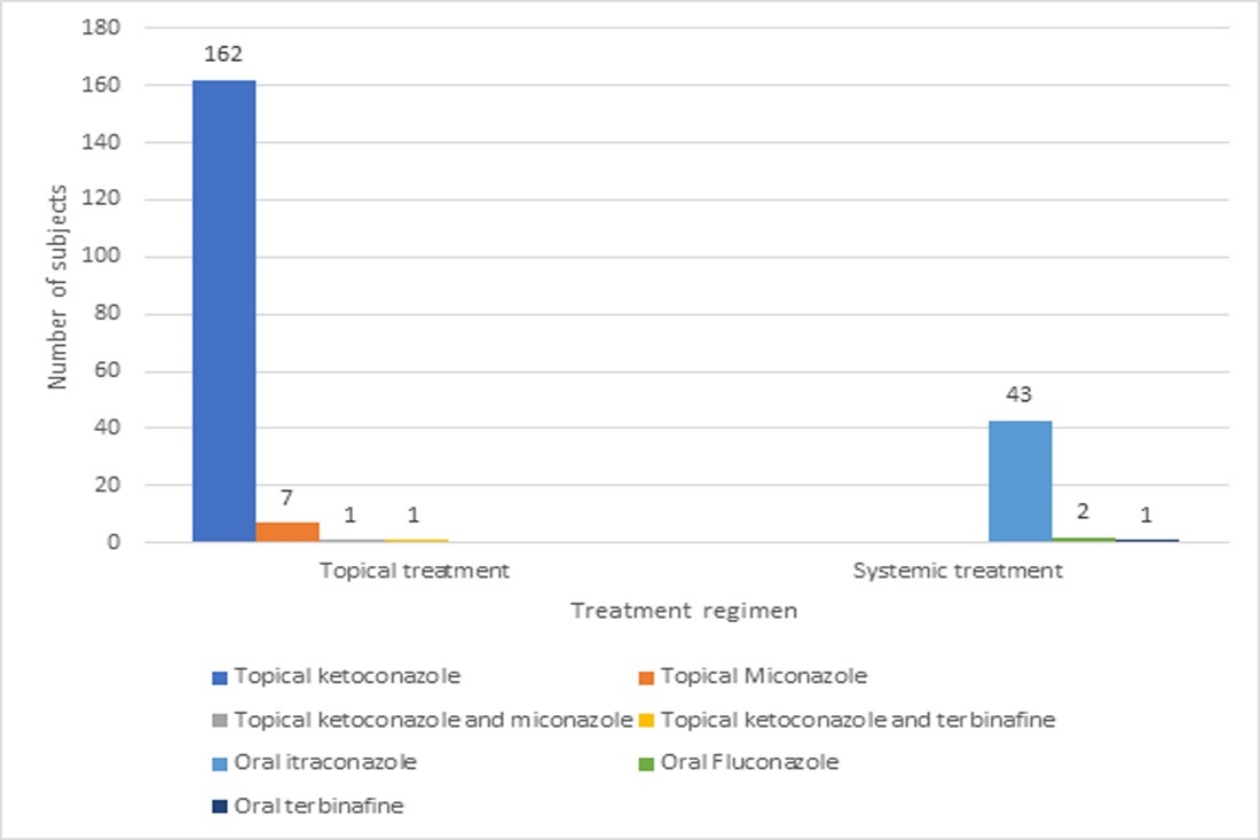 Figure S1. Treatment regimenSupplementary FiguresFigure S1. Treatment regimen2